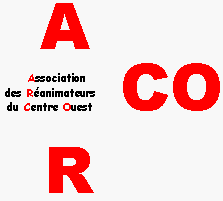 A.R.C.O.Association des Réanimateurs du Centre-OuestAssociation de loi 1901 déclarée le 24/12/1998N° Agrément : 24 37 01818 37N° SIREN : 433 590 296Code APE : 9499ZN° OGDPC : 3020Siège socialFaculté de Médecine de Tours2 bis, Bd Tonnelé, BP 322337032 Tours CedexSite Internetwww.arcoweb.fr /Association des Réanimateurs du Centre OuestJournée de Formation (orientation respiratoire – extubation non programmée) du 3/02/2015Programme MEDICAL9h30-10h00 : Accueil des participants : Hôtel Novotel Orléans la Source, 2 rue Honoré de Balzac 45071 Orléans CEDEX 210h00-12h00 : Présentation de cas cliniques12h00-13h00 : Repas commun13h00-14h00 : temps communPrésentation des études en cours / projets d’étudesDiscussion et débat autour des extubations non programméesQuoi de neuf dans la littérature ? – G. Muller Présentation du travail réalisé à Saint Brieuc – A. Courte Projet CRONOS – J-B. Lascarrou Questions –14h00-16h30 :Présentation de cas cliniques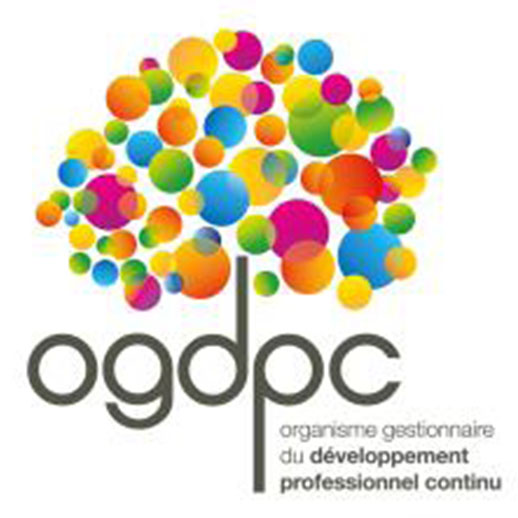 